Math 11 A&W – Graphing Analysis Assignment			Name: ________________										Name: ________________Working in pairs you will create the following graphs based on the data providedAll graphs must contain the following:Chart TitleLabeled Axis’s (x and y) with unit where applicableLegendCorrect data on the x and y axisCreate each graph on a separate sheet of the workbook (ask me if you need clarification)Save the file on a USB I will provide under the following Math11A&WGraphingNameName.xlsxChart 1: Vertical Bar/Column GraphFavorite type of PizzaChart 2: Broken Line GraphFacebook Stock PriceChart 3: Circle GraphFavorite Types of MoviesChart 4: Triple Bar GraphCalories, Carbs and Protein of three different Desert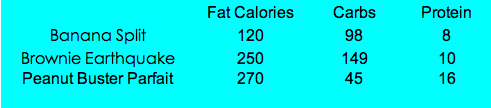 **see me if you need a little help with this oneType of PizzaFrequencyPepperoni15Hawaiian10Sausage 7Vegetarian6Cheese 4MonthStock Price ($)May29.6June31.1July21.7Aug18.1Sept21.7Oct21.8Genre%Comedy27Action18Romance14Drama14Horror11Foreign8Science Fiction8